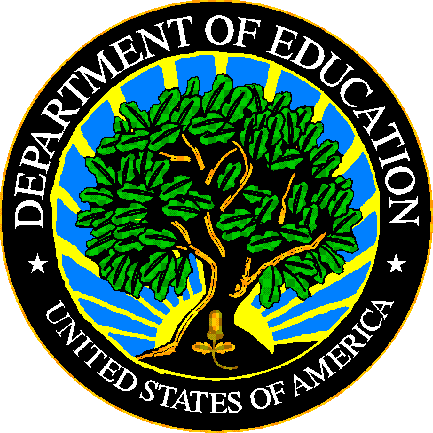 U.S. DEPARTMENT OF EDUCATIONEDFacts Submission SystemThis technical guide was produced under U.S. Department of Education Contract No. ED-PEP-14-O-5013 with Applied Engineering Management Corporation.  Brandon Scott served as the contracting officer’s representative.  No official endorsement by the U.S. Department of Education of any product, commodity, service or enterprise mentioned in this publication is intended or should be inferred.This technical guide is in the public domain.  Authorization to reproduce it in whole or in part is granted.  While permission to reprint this publication is not necessary, the citation should be:  FILE 000 – File Name File Specifications - VXX.X (SY XXXX-XX), U.S. Department of Education, Washington, DC: EDFacts.  Retrieved [date] from the EDFacts Initiative Home Page.On request, this publication is available in alternate formats, such as Braille, large print, or CD Rom.  For more information, please contact the Department’s Alternate Format Center (202) 260–0818.DOCUMENT CONTROLDOCUMENT INFORMATIONDOCUMENT HISTORYPREFACEThis document provides technical instructions for building files that are submitted through the EDFacts Submission System (ESS).  The ESS is an electronic system that facilitates the efficient and timely transmission of data from SEAs to the U.S. Department of Education. This document is to be used in coordination with other documentation posted on the EDFacts Initiative Home Page under EDFacts System Documentation, including:EDFacts Workbook – a reference guide to using the EDFactsSubmission System (ESS); particularly useful to new users; contains multiple appendices, including one that explains how to use the file specifications ESS User Guide – provides assistance to new users of the EDFacts Submission System (ESS); it addresses the basic mechanics of system access and data submission EDFacts Business Rules Single Inventory (BRSI) - a single inventory containing business rules applied to EDFacts data throughout the pre- and post-submission lifecycle of that data. The inventory describes each business rule, including the error number, type, message, definition, edit logic, and the file specifications where the business rules are appliedPlease contact the Partner Support Center (PSC) with questions about the documents.  You will find contact information for PSC and each State EDFacts Coordinator on the EDFacts Contact Page.Data submitted through the ESS are authorized by an Annual Mandatory Collection of Elementary and Secondary Education Data Through EDFacts (OMB 1850-0925, expires 8/31/2022).  EDFacts is a U.S. Department of Education (ED) initiative to govern, acquire, validate, and use high-quality, pre-kindergarten through grade 12 (pre-K–12) performance data for education planning, policymaking, and management and budget decision-making to improve outcomes for students. EDFacts centralizes data provided by SEAs, LEAs and schools, and provides users with the ability to easily analyze and report data. This initiative has significantly reduced the reporting burden for state and local data producers, and has streamlined data collection, analysis and reporting functions at the federal, state and local levels.ContentsDOCUMENT CONTROL	iiPREFACE	iii1.0	PURPOSE	12.0	GUIDANCE FOR SUBMITTING THIS FILE	12.1	Changes from the SY 2020-21 File Specifications	12.2	Core Requirements for Submitting this File	12.3	Required Categories and Totals	22.4	Categories and Permitted Values	22.5	Data Reporting Guidelines	32.6	Definitions	63.0	FILE NAMING CONVENTION	74.0	FIXED OR DELIMITED FILES	84.1	Header Record Definition	84.2	Data Record Definition	9PURPOSEThis document contains instructions for building files to submit EDFacts Data Group 635: MEP students eligible and served summer/intersession table. The definition for this data group is: The unduplicated number of eligible migratory students served by a Migrant Education Program (MEP) during the summer/intersession term.The data collected using this file specification are collected under the authority of the Elementary and Secondary Education Act of 1965 (ESEA), as amended by the Every Student Succeeds Act (ESSA). The ED data stewarding office/s for this file: OESE/OME.GUIDANCE FOR SUBMITTING THIS FILEThis section contains changes from the previous school year, core requirements for submitting this file, required categories and totals, and general guidance.Changes from the SY 2020-21 File SpecificationsOther than any editorial changes listed in the document history on page ii, there have been no changes to this file specification.Core Requirements for Submitting this FileThe following table contains the reporting period, the education units included or excluded, the type of count, and zero count reporting.Table 2.2-1: Core Reporting RequirementsRequired Categories and TotalsThe table below lists the combinations of the categories and totals that are expected to be submitted for the state and each LEA or school that should be included in the file.An “X” in the column indicates that the category value must be submitted when reporting that aggregation. The total indicator must be either “Y” (Yes) or “N” (No). If the record is for a category set, specify an “N” (No). If the record is for a subtotal or education unit total, specify a “Y” (Yes).  The abbreviations in the “Table Name” column represent the technical name of the data used in the file.Table 2.3–1: Required Categories and TotalsCategories and Permitted ValuesThis section contains the categories and permitted values used for submitting this file.DG635 - MEP students eligible and served summer/intersession table:Age/Grade (w/o 13)The discrete age or grade level (primary instructional level) of students (children).Data Reporting GuidelinesThis section contains guidance for submitting this file in the format of questions and answers.Revised! The questions in this section are based on the following statute, regulations and/or non-regulatory guidance (NRG): ESEA, as amended, Sections 1303(a), 1303(f), 1304(d), 1304(e) and 1309(3); Title I, Part C NRG Chapter II A1-A7.Revised! Which children should be reported in this file? Include MEP-eligible migratory children who received MEP-funded services in summer or intersession programs provided by the State.What is an intersession?For schools on a year-round calendar, an intersession term is one of the periods throughout the year when the school (or part of the school) is not in session or does not provide the annual instruction analogous to the traditional school-year regular term.  Any break in the regular term of a year-round school is considered an intersession term, regardless of the season of the year in which it occurs (ED: 2017, Title I, Part C Education of Migratory Children, Non-Regulatory Guidance, Chapter V, Question D3).Revised! How do States determine which children should be reported in this file?Only children who have an SEA approved Certificate of Eligibility (COE) documenting their eligibility for the MEP should be reported in this file.  States should further determine which migratory children to include in this file by using the following criteria:Age:  Eligible children ages birth through 21, provided MEP-funded services in the Summer/Intersession term, should be reported in this file. States calculate the child’s age using the child’s birth date.Eligibility:  The child has a QAD within 36 months of the start of the Performance Period (e.g., the earliest QAD for the 2021-2022 Performance Period would be September 2, 2018) and the child’s Eligibility Expiration Date does not occur before the child’s enrollment in the Summer/Intersession term.Note, an Eligibility Expiration Date is used to determine end of eligibility and to account for a child’s eligibility expiring earlier than 36 months from the child’s QAD (e.g., a child who has a QAD as of November 15 would have an eligibility end date of November 14, 36 months later, assuming the child does not have a subsequent QAD). A child’s eligibility would end earlier than 36 months from the child’s QAD, if, for example, the child is no longer entitled to a free public education, (e.g., graduated with a high school diploma, obtained a high school equivalency diploma (HSED), or for other reasons as determined by States’ requirements) or if the child passes away. Residency: The child resided in the State for one or more days within the Performance Period. States may document residency using one or more of the following: enrollment date, withdrawal date, residency date, or residency verification date that occurs with the Performance Period.  Include in the “Age 3 through 5 (Not Kindergarten)” category, a child who turned three years of age during the performance period only after the child’s residency in the state was verified after turning three. Summer/Intersession Served: Summer/Intersession MEP-Funded Project The child has an enrollment that indicates the child received services from a MEP-funded project during the Summer/Intersession term.Revised! Which migratory children should not be included in the file?Exclude:Children who did not receive services during a summer term or intersession period.Children whose MEP eligibility expired prior to the start of the Performance Period and who continued to receive MEP-funded services (under the continuation of services authority in ESEA section 1304(e)). Eligible migratory children who were served through a Title I Schoolwide Program (SWP) where MEP funds were combined with those of other programs. Eligible migratory children who only received referred services (non-MEP funded).Revised! What are SEA responsibilities for reporting accurate counts of migratory children?Each SEA must have implemented sufficient procedures and internal controls to ensure that it is reporting only those children who are eligible to be counted for the MEP.  Such procedures are important to protecting the integrity of the State's MEP because they permit the early discovery and correction of eligibility and data issues and thus help to ensure that only eligible migratory children are counted for funding purposes and are served.  If an SEA has reservations about the accuracy of its child counts, it must disclose known data limitations to the Department and explain how and when it will resolve data quality issues through corrective actions in its CSPR. Revised! What if the SEA discovers an error in the child count(s) after the due date?If an SEA determines that any upward or downward change to its Category I or Category II child count data is necessary, it must submit a request through PSC to the U.S. Department of Education, Director of Office of Migrant Education (OME) for pre-approval to modify the child count.  The request must include an explanation of the data that needs to be changed, why the change needs to be made, and what the State is doing to prevent the error in the future. Resubmissions of SEA child count data with upward or downward revisions without prior approval will not be accepted by OME.  Please note that this process applies to resubmissions of the SEA level child counts only.If a State discovers an error after the deadline for resubmission, it must immediately contact the U.S. Department of Education, Director of OME.Revised! How are child counts reported by Age/Grade? Report a child in the age/grade category in which s/he spent the majority of his/her time while residing in the State during the performance period.There are three exceptions to this rule related to enrollment into the Summer / Intersession terms: The first exception deals with a two-year-old who turns three during the performance period. In order to be included in the Category 2 child count, a child must be at least three years of age when provided MEP-funded services during  the Summer/Intersession term. Each State must have a method for verifying that an eligible migratory child turned three years old prior to, or while receiving MEP-funded services in, the summer/intersession term. The second exception to this rule deals with a child who turns 22 years of age during the performance period. In order to be included in the Category 2 child count, the child must NOT have turned 22 years old on, or prior to, the date of enrollment into the Summer/Intersession term. The third exception to this rule is if a child is over the age of five but not in Kindergarten, then the child should be reported using the “Age 3 through 5 (not Kindergarten)” permitted value.Which permitted value should be used to report 5 year olds?The permitted value “Age 3 through 5 (not Kindergarten)” is for those 5 year old children who are not in Kindergarten.  Report 5 year olds in Kindergarten using the permitted value “Kindergarten.”Revised! What does the permitted value “out-of-school” mean?Out-of-school means youth up through age 21 who are entitled to a free public education in the State but are not currently enrolled in a K through 12 institution.  This could include youth who have dropped out of school, youth who are working on a High School Equivalency Diploma (HSED) outside of a K through 12 institution, and youth who are “here-to-work” only.  It does not include preschoolers who are counted by age grouping, nor does it include temporary absences (e.g., summer/intersession, suspension, or illness).Revised! What does the permitted value “ungraded” mean?Ungraded means the children are served in an educational unit that has no separate grades. For example, some schools have primary grade groupings that are not traditionally graded, ungraded groupings for children with learning disabilities (IDEA), transitional bilingual students, students working on an HSED through a K through 12 institution, or those in a correctional setting.Revised Do other file specifications collect related data?Yes.  There are several file specifications that collect data on students eligible for funding and for students served under the MEP. The EDFacts Workbook contains a list of the data groups that support oversight and reporting of the MEP.DefinitionsSee the EDFacts Workbook for the standard definitions. This file specification has no additional definitions.FILE NAMING CONVENTIONThe following file naming convention is to help identify files to provide technical assistance.A maximum of 25 characters (including the file extension) is allowed for the file name.The following is the naming convention for file submissions:sslevfilenamevvvvvvv.extTable 3.0-1: File Naming ConventionFIXED OR DELIMITED FILES This section describes the fixed file and delimited file specifications.  The fixed file and delimited files contain a header record followed by data records.  The file type is specified in the header record.The “Pop” column in the header and data records is coded as follows: M - Mandatory, this field must always be populated A - This field is populated in accordance with table 2.3-1 “Required Categories and Totals”O - Optional, data in this field are optionalHeader Record DefinitionThe header record is required and is the first record in every file submitted to the ESS.  The purpose of the header record is to provide information as to the file type, number of data records in the file, file name, file identifier, and file reporting period. Table 4.1–1:  Header RecordBelow is an example of a header record.Table 4.1–2:  Header Record ExampleData Record DefinitionData records are required and immediately follow the header record in every file submitted to the ESS.  Data records provide counts for the specified category sets, subtotals and education unit totals.Table 4.2–1:  Data RecordsBelow is an example of a data record, this is the set of data that should be submitted for each education unit. See table 2.3-1.Table 4.2–2:  Data Record Example 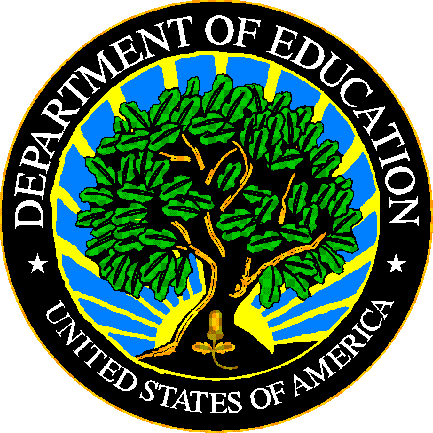 The Department of Education's mission is to promote student achievement and preparation for global competitiveness by fostering educational excellence and ensuring equal access.www.ed.govFS122 - MEP Students Eligible and Served - Summer/Intersession File SpecificationsSY 2021-22Title:FS122 - MEP Students Eligible and Served - Summer/Intersession File SpecificationsSecurity Level:Unclassified – For Official Use OnlyVersion NumberDateSummary of Change 1.0 – 17.0Versions 1.0 through 17.0 are used to build files for school years prior to SY 2021-22.18.0September 2021Updated for SY 2021-22Section 2.5:Revised statutory, regulatory citationsRevised response to question Which children should be reported in this file?For question How do States determine which children should be reported in this file?, added example to Eligibility response, updated Age and Residency responsesRevised response to question Which migratory children should not be reported in this file?Revised question How should the SEA track migratory children? to What are SEA responsibilities for reporting accurate counts of migratory children?, and revised responseRevised response to question What if the SEA discovers an error in the child count(s) after the due date?Revised the third exception under the question How are child counts reported by age/grade?Made minor editorial changes to most other question responses18.1May 2022Table 2.2-1: In Reporting Period description, removed “as described for the Migrant Education Program (MEP)”.  The reporting period timeframe remains unchanged.SEALEASchoolReporting PeriodPerformance Period (MEP) - The 12-month period beginning September 1 and ending August 31 Revised!Education units includedInclude SEA if the state has MEP programs operated under Title I, Part C.Education units not reportedType of countOnce for the SEAZero countsRequiredZero exceptions orNot applicableSee education units included and not reportedMissingUse “-1” to report missing counts.Use “MISSING” when a category is not availableRelated metadata surveyAggregationTable NameAge/Grade (w/o 13)Total IndicatorCommentsCategory Set AMEPSTUDELIGSERVXNStudent Count by Age/Grade (w/o 13)Education Unit TotalMEPSTUDELIGSERVYEducation Unit Total of Student CountPermitted Value AbbreviationPermitted Value DescriptionCommentsUNDER3Age Birth through 23TO5NOTKAge 3 through 5 (not Kindergarten)KGKindergarten01Grade 102Grade 203Grade 304Grade 405Grade 506Grade 607Grade 708Grade 809Grade 910Grade 1011Grade 1112Grade 12OOSOut of SchoolUGUngradedStudents assigned to a class or program that does not have standard grade designations.MISSINGMissingUse when data are not available by this category.WhereMeansLimit in charactersssUSPS State Abbreviation2levAbbreviation for level:SEA for a State Education Agency level3filenameMEPSTELSV9vvvvvvvAlphanumeric string designated by the SEA to uniquely identify the individual submission (e.g., ver0001, v010803)7.extExtension identifying the file format:.txt – fixed .csv – comma delimited.tab – tab delimited4Data Element NameStart PositionLengthTypePopDefinition / CommentsPermitted Values AbbreviationsFile Type150StringMIdentifies the type of file being submitted.  SEA MEP STUDENTS ELIGIBLE AND SERVEDTotal Records in File5110NumberMThe total number of data records contained in the file.  The header record is NOT included in this count.File Name 6125StringMThe file name including extension, the same as the external file name.   See section 3.0File Identifier8632StringMAny combination of standard characters to further identify the file as specified by the SEA (e.g., a date, person’s name, and version number).File Reporting Period1189StringMThe school year for which data are being reported. The required format is "CCYY–CCYY" or "CCYY CCYY", where either a hyphen or a space separates the beginning and ending years. 2021-2022OR2021 2022Filler127183StringMLeave filler field blank.Carriage Return / Line Feed (CRLF)3101MFormatFile Type,Total Records in File,File Name,File Identifier,File Reporting Period,Filler,Carriage Return / Line Feed (CRLF)ExampleSEA MEP STUDENTS ELIGIBLE AND SERVED,15,euseaMEPSTELSVv000001.csv,characters to identify file,2021-2022,¶Data Element NameStart PositionLengthTypePopDefinition / CommentsPermitted Values AbbreviationsFile Record Number110NumberMA sequential number assigned by the State that is unique to each row entry within the file.DG559
State Code112StringMThe two-digit American National Standards Institute (ANSI) code for the state, District of Columbia, and the outlying areas and freely associated areas of the United States.For a list of valid State Codes, refer to the EDFacts Workbook.DG570
State Agency Number132StringMA number used to uniquely identify state agencies.  This ID cannot be updated through this file.  01 – State Education AgencyFiller1514StringMLeave filler field blank.Filler2920StringMLeave filler field blank.Table Name4920StringMSee table 2.3-1 Required Categories and TotalsMEPSTUDELIGSERVAge/Grade (w/o 13)6915StringMThe discrete age or grade level (primary instructional level) of students (children).UNDER3 – Age Birth through 23TO5NOTK – Age 3 through 5 (not Kindergarten)KG – Kindergarten01 – Grade 102 – Grade 203 – Grade 304 – Grade 405 – Grade 506 – Grade 607 – Grade 708 – Grade 809 – Grade 910 – Grade 1011 – Grade 1112 – Grade 12OOS – Out of SchoolUG – UngradedMISSING Filler8415StringMLeave filler blankTotal Indicator991StringMAn indicator that defines the count level – see table 2.3-1 Required Categories and TotalsN – Specifies category set
Y – Specifies a subtotal or total of the education unit levelExplanation100200StringOText field for state use.Student Count30010NumberMCarriage Return / Line Feed (CRLF)3101MAggregation ExampleFormatFile Record Number,State Code,State Agency Number,Filler,Filler,Table Name,Age/Grade (w/o 13),Filler,Total Indicator,Explanation,Student Count,Carriage Return / Line Feed (CRLF)Category Set A16,80,01,,,MEPSTUDELIGSERV,UG,,N,,100¶Total of education unit17,80,01,,,MEPSTUDELIGSERV,,,Y,,1600¶